Unit 1 - Chemical Sciences Task Card ActivityThere are different states of matter all around you. Below you will see an image of the beach.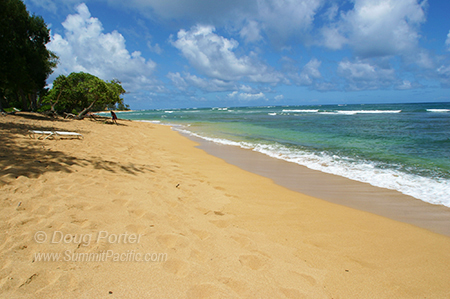 Your task: You need to classify (name) the different things you see in the image above as a liquid, gas or solid. For each thing you name, you need to explain why you called it a liquid, solid or a gas? What helped you make that decision?A liquid I can see is:Why?A solid I can see is:Why?A gas I can see is:Why?